ՈՐՈՇՈՒՄ N  47-Ա
04 ՀՈՒԼԻՍԻ 2017թ.ՀԱՄԱՅՆՔԻ ՍԵՓԱԿԱՆՈՒԹՅՈՒՆ ՀԱՄԱՐՎՈՂ ԳՈՒՅՔԸ` ՁՈՐՔ ԹԱՂԱՄԱՍ,  18/2  ՀԱՍՑԵԻ ԲՆԱԿԱՐԱՆԸ  ԱՆՀԱՏՈՒՅՑ ՕԳՏԱԳՈՐԾՄԱՆ  ԻՐԱՎՈՒՆՔՈՎ ՏՐԱՄԱԴՐԵԼՈՒ ԵՎ ԿԱՊԱՆ ՀԱՄԱՅՆՔԻ ԱՎԱԳԱՆՈՒ 2017 ԹՎԱԿԱՆԻ ԱՊՐԻԼԻ 20-Ի ԹԻՎ 23-Ա ՈՐՈՇՈՒՄՆ ՈՒԺԸ ԿՈՐՑՐԱԾ ՃԱՆԱՉԵԼՈՒ ՄԱՍԻՆՂեկավարվելով «Տեղական ինքնակառավարման մասին» Հայաստանի Հանրապետության օրենքի 18-րդ հոդվածի 1-ին մասի 21)-րդ կետով, «Անշարժ գույքի գնահատման գործունեության մասին» ՀՀ օրենքի 8-րդ հոդվածի 1-ին կետով,  Հայաստանի Հանրապետության Քաղաքացիական օրենսգրքի 36-րդ գլխի կանոններով, «Իրավական ակտերի մասին» Հայաստանի Հանրապետության օրոնքի 72-րդ հոդվածով և  հաշվի առնելով համայնքի ղեկավարի առաջարկությունը, որոշման նախագծի քվեարկության  9 կողմ,    0  դեմ,   0  ձեռնպահ արդյունքներով,  համայնքի ավագանին   ո ր ո շ ու մ  է.1. Համայնքային սեփականություն համարվող, Կապան քաղաքի Ձորք թաղամասի թիվ 18 շենքի թիվ 2 բնակարանը անհատույց օգտագործման իրավունքով տրամադրել քաղաքացի Կարինե Ռաֆիկի Բունյաթյանի ընտանիքին՝ ընտանիքի կազմը.Կարինե Ռաֆիկի Բունյաթյան – վարձակալԳագիկ Գևորգի Լաչինյան – տղանԳոռ Գևորգի Լաչինյան – տղանԱնահիտ Գուրգենի Հովսեփյան - մայրը 2. Կարինե Բունյաթյանի հետ կնքել համապատասխան պայմանագիր՝ մինչև 2030 թվականի դեկտեմբերի 31-ը ժամկետով:3. Կնքվող պայմանագով նախատեսել, որ պայմանագրի գործողության ամբողջ ընթացքում փոխառուի կողմից պայմանագրով ստանձնած պարտավորությունները պատշաճ կատարելու դեպքում փոխառուն փոխատուի ընտրությամբ ձեռք է բերում նշված բնակարանի անհատույց օգտագործման նոր պայմանագիր կնքելու կամ գնման կամ անհատույց ձեռք բերելու նախապատվության իրավունք:4. Ուժը կորցրած ճանաչել Կապան համայնքի ավագանու 2017 թվականի ապրիլի 20-ի «Համայնքի սեփականություն համարվող գույքը՝ Ձորք թաղամասի թիվ 18, թիվ 2 բնակարանը վարձակալության տրամադրելու մասին» թիվ 23-Ա որոշումը: 5. Սույն որոշումից բխող գործառույթներն իրականացնել օրենսդրությամբ սահմանված  կարգով:Կողմ ( 9 )`	ԲԱԴԱԼՅԱՆ ԱԻԴԱ				ՄԱՆՈՒՉԱՐՅԱՆ ԱՐԱՄԴԱՆԻԵԼՅԱՆ ՎԱՀԵ				ՄԱՐՏԻՐՈՍՅԱՆ ԷԴԳԱՐԴԱՎԹՅԱՆ ՆԱՐԵԿ				ՄԵՍՐՈՊՅԱՆ ՆԱՊՈԼԵՈՆԴԱՎԹՅԱՆ ՍՊԱՐՏԱԿ				ՄԿՐՏՉՅԱՆ ԱՐԱՀԱԿՈԲՅԱՆ ՆԱՐԵԿԴեմ ( 0 )Ձեռնպահ ( 0 )ՀԱՄԱՅՆՔԻ ՂԵԿԱՎԱՐ                   	   	            ԱՇՈՏ ՀԱՅՐԱՊԵՏՅԱՆ2017 թ     հուլիսի         04	 	ք. Կապան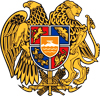 ՀԱՅԱՍՏԱՆԻ ՀԱՆՐԱՊԵՏՈՒԹՅՈՒՆ
ՍՅՈՒՆԻՔԻ ՄԱՐԶ
ԿԱՊԱՆ  ՀԱՄԱՅՆՔԻ  ԱՎԱԳԱՆԻ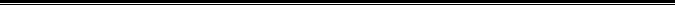 